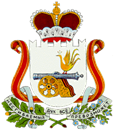 СОВЕТ ДЕПУТАТОВ СТАБЕНСКОГО СЕЛЬСКОГО ПОСЕЛЕНИЯСМОЛЕНСКОГО РАЙОНА СМОЛЕНСКОЙ ОБЛАСТИРЕШЕНИЕот «16» октября 2020 года                                                                            № 21Об утверждении ПРОЕКТА Решения Совета депутатов Стабенского сельского поселения Смоленского района Смоленской области «О внесении изменений в Устав Стабенского сельского поселения Смоленского района Смоленской областиВ целях приведения Устава Стабенского сельского поселения Смоленского района Смоленской области в соответствие с нормами Федерального законаот 10.06.2003 № 131-ФЗ «Об общих принципах организации местного самоуправления в Российской Федерации» (с изменениями и дополнениями), областного закона от 31.03.2009 № 9-з«О гарантиях осуществления полномочий депутата, члена выборного органа местного самоуправления, выборного должностного лица местного самоуправления в Смоленской области» (с изменениями и дополнениями), , Совет депутатов Стабенского сельского поселения Смоленского района Смоленской областиРЕШИЛ:1. Утвердить проект и внести в Устав Стабенского сельского поселения Смоленского района Смоленской области (в редакции решений Совета депутатов Стабенского сельского поселения Смоленского района Смоленской области от 16 мая 2006 № 35; от 20 июня 2007 № 17;от 29 мая 2008 № 27; от 27 апреля 2009 № 23; от 03 июня 2010 № 22; от 08 декабря 2011 № 42, от 18 июля 2012 № 40, от 30 апреля 2013 № 33, от 26 декабря 2013 № 84, от 23 января 2015 № 3, от 26 июня 2017 № 22, от 31.01.2019) следующие изменения:1. Часть 1 статьи 28 дополнить пунктом «в» следующего содержания: «в). Депутату для осуществления своих полномочий на непостоянной основе гарантируется сохранение места работы (должности) на период, продолжительность которого составляет в совокупности шесть рабочих дня(ей) в месяц.».2. Настоящий проект опубликовать в газете «Сельская правда» вместе с порядком учета мнения населения.3. По истечении 30 дней после опубликования настоящего проекта и учета мнения населения, принять Решение о внесении изменений в Устав Стабенского сельского поселения Смоленского района Смоленской области и зарегистрировать его в Управлении Министерства юстиции Российской Федерации по Смоленской области.Глава муниципального образованияСтабенского сельского поселенияСмоленского района Смоленской области                            Д.С.Чекрыжов